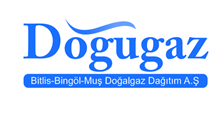 :::